   Präsidium des Regionalverbandes Rhein.- Berg. e. V. 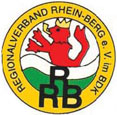 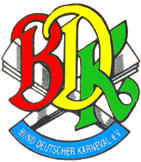 Im Bund Deutscher KarnevalPräsident1.5.2015Woschei, RolfWiesenstr.1951469 Bergisch GladbachTelefon: 02202/32379rolf.woschei@web.deGeboren:12.12.52Geschäftsführer1.03.2007Schmidt, PeterIm Käulchen 2a51515 KürtenTelefon: 02207/ 704570Mobil:  0163/ 6054683E-Mail:  rrb.schmidt@t-online.deGeboren:19.3.1952Schatzmeister1.09.2004Schmidt, MartinIm Kleefeld 3851467 Bergisch GladbachTelefon: 02202/ 22410Mobil:   0177/ 6510040E-Mail:   martin_schmidt_bg@t-online.deGeboren:11.11.1966Vize-Präsident1.04.1990Schülgen HarryReuterstr.21651467 Bergisch GladbachTelefon: 02202/53277 Geboren:1.11.1946Vize-Präsident10.012007Van der Viefen,Karl-PeterAm Sonnenhang 151580 Reichshof-DenklingenTelefon: 02296/ 9003550Mobil:   0170/ 5414303E-Mail: praxiskarl@googlemail.comGeboren:11.09.1965Beisitzer(Ordensangelegenheiten RRB)1.03.1990Engel, HorstMülheimer Str. 12551469 Bergisch GladbachTelefon: 02202/ 39755Mobil:   0157/ 74369596Geboren:08.02.1941Beisitzer1.03.1990Mosch, HansHover Weg 951503 RösrathTelefon: 02205/ 2625Mobil: 0173/ 2366783E-Mail:   bauer-hans-juergen@web.deGeboren:11.06.1950Beisitzer2.10.2000Bosbach, FriedelScheurener Str. 1351519 Odenthal- NeschenTelefon: 02207/ 2850Mobil:   0175/5842933Mobil:   0157/ 30650385	E-Mail:   anita@showkonzept.netGeboren:02.11.1944Beisitzer1.5.1994Köckerling, WolfgangBitzenweg 22a51580 Reichshof-DenklingenTelefon: 02296/ 1401Geboren:24.02.1944Beisitzer9.5.2018Rolf HäuserSteinstr.351429 Bergisch Gladbach02204/53242Mobil: 015208685388Schnuckel5252@gmx.deGeboren2.10.1952Schriftführer1.10.2016Küster, AxelHermann-Löns-Str.61G51469 Bergisch GladbachTelefon: 02202/7082785Mobil: 0170/ 3441308E-Mail: axel.kuester@t-online.deGeboren:20.07.1962Beisitzer 1.2.2017Gissinger,  KaiAlte  Landstr.5                                                                                                                                                                                                                                                                                                                                                                                                                                                                                                                                                                                                                                                                                                                                                                                                                                                                                                                                                                                                                                                                                                                                                                                                                                                                                                                                                                                                                                                                                                                                                                            51766 EngelskirchenMobil: 0171/4863479E-Mail: K-Gissinger@gmx.deGeboren:29.12.1971Beisitzer 3.4.2019Herbert SchmitzNußbaumerstr.7551467Bergisch Gladbach02202-53806snuschmitz@aol.comGeboren17.12.46Beisitzer 1.4.2019Frank WarmersIn den Erlen 851519 Odenthal02207-912501Mobil:01711243445Fs.warmers@t-online.deGeboren4.9.1976BeisitzerHospitant5.08.2020Marcel SausnerFenker-Heideweg 21a51789 Lindlar02266-9017670Mobil: 0171-1733027E-Mail:marcelsausner81@gmail.comGeboren7.11.1981